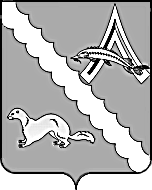 ДУМА АЛЕКСАНДРОВСКОГО РАЙОНАТОМСКОЙ ОБЛАСТИРЕШЕНИЕРуководствуясь статьями 31 и 130 Конституции Российской Федерации, статьями 29 и 30 Федерального закона от 06.10.2003 № 131-ФЗ «Об общих принципах организации местного самоуправления в Российской Федерации», Уставом муниципального образования «Александровский район»,Дума Александровского района  РЕШИЛА:1. Утвердить Положение о собраниях, конференциях граждан (собраниях делегатов) на территории муниципального образования «Александровский район» согласно приложению к настоящему решению.2. Отменить решение Думы Александровского района Томской области от 23.03.2006 №83 «Об утверждении Положения о порядке назначения и проведения собрания граждан, конференции граждан (собрания делегатов)».3. Опубликовать настоящее решение в газете «Северянка» и разместить на официальном сайте органов местного самоуправления Александровского района Томской области (http://www.alsadm.ru/).4. Настоящее решение вступает в силу после его официального опубликования (обнародования).Приложение  к решению Думы Александровского района        Томской области от  21.04.2021 № 47  Положение о собраниях, конференциях граждан (собраниях делегатов) на территории муниципального образования «Александровский район»1. ОБЩИЕ ПОЛОЖЕНИЯ1.1. Настоящее Положение о собраниях, конференциях граждан (собраниях делегатов) на территории муниципального образования «Александровский район» регулирует порядок созыва и проведения собраний, конференций граждан (собраний делегатов) на территории муниципального образования «Александровский район».1.2. Собрания, конференции граждан (собрания делегатов) проводятся на части территории муниципального образования «Александровский район» для обсуждения вопросов местного значения, информирования населения о деятельности органов местного самоуправления муниципального образования «Александровский район» и должностных лиц местного самоуправления муниципального образования «Александровский район», для обсуждения вопросов внесения инициативных проектов и их рассмотрения.1.3. В собраниях, конференциях граждан (собраниях делегатов) могут принимать участие граждане, проживающие на территории муниципального образования «Александровский район» и обладающие избирательным правом.В собрании граждан по вопросам внесения инициативных проектов и их рассмотрения вправе принимать участие жители соответствующей территории муниципального образования «Александровский район», достигшие шестнадцатилетнего возраста.Граждане Российской Федерации, не проживающие на территории муниципального образования «Александровский район», но имеющие на его территории недвижимое имущество, принадлежащее им на праве собственности, также могут участвовать в работе собрания с правом совещательного голоса.1.4. Никто не вправе оказывать принудительное воздействие на граждан с целью   участия или неучастия в собрании, а также на их свободное волеизъявление. Право  граждан на участие в собрании не может быть ограничено в зависимости от происхождения, социального или имущественного положения, расовой и национальной   принадлежности к общественным объединениям, политических и иных взглядов, рода и характера занятий, времени проживания в данной местности и других подобных обстоятельств.1.5. Настоящее Положение не регулирует отношения, связанные с проведением собраний (конференций) граждан по вопросам организации и деятельности территориального общественного самоуправления.2. ОРГАНИЗАЦИЯ ПРОВЕДЕНИЯ СОБРАНИЯ,КОНФЕРЕНЦИИ ГРАЖДАН (СОБРАНИЯ ДЕЛЕГАТОВ)2.1. Инициаторами проведения собрания, конференции граждан (собрания делегатов) могут выступать:- население муниципального образования «Александровский район»;- Дума Александровского района Томской области;- Глава Александровского района.2.2. Население муниципального образования «Александровский район» реализует свое право на инициативу по проведению собрания, конференции граждан (собрания делегатов) через инициативную группу, которая формируется из числа граждан, проживающих на соответствующей территории муниципального образования «Александровский район» и обладающих избирательным правом, численностью не менее 10 человек.2.3. Собрание, конференция граждан (собрание делегатов), проводимые по инициативе населения, назначаются решением Думы Александровского района Томской области.2.4. В случае проведения собрания, конференции граждан (собрания делегатов) по инициативе населения инициативная группа представляет в Думу Александровского района Томской области не позднее чем за 30 дней до дня проведения собрания, конференции граждан (собрания делегатов) заявление о назначении собрания, конференции граждан (собрания делегатов), в котором должны быть указаны:- вопросы, выносимые на собрание, конференцию граждан (собрание делегатов) в соответствии с частью 1 статьи 29 Федерального закона от 06.10.2003 № 131-ФЗ «Об общих принципах организации местного самоуправления в Российской Федерации»;- обоснование необходимости их рассмотрения на собрании, конференции граждан (собрании делегатов);- предложения по дате и месту проведения собрания, конференции граждан (собрания делегатов);- территория, в пределах которой будут проводиться собрание, конференция граждан (собрание делегатов);- список инициативной группы граждан с указанием фамилии, имени, отчества (при наличии), данных паспорта, места жительства и номеров телефонов членов инициативной группы.В случае внесения инициативы о проведении конференции граждан (собрания делегатов) в заявлении необходимо дополнительно указать:- дату и место проведения собраний по выбору делегатов на конференцию граждан (собрание делегатов);- норму представительства делегатов на конференции (собрании делегатов);- территорию, на которой будут проводиться собрания по выбору делегатов на конференцию граждан (собрание делегатов).Заявление должно быть подписано всеми членами инициативной группы.Решение об отказе в назначении собрания, конференции граждан (собрания делегатов) принимается Думой Александровского района Томской области в следующих случаях:- вопрос (вопросы), выносимый (выносимые) на рассмотрение собрания, конференции граждан (собрания делегатов), не соответствует (не соответствуют) требованиям части 1 статьи 29 Федерального закона от 06.10.2003 № 131-ФЗ «Об общих принципах организации местного самоуправления в Российской Федерации»;- нарушения инициативной группой установленных настоящим пунктом срока и порядка представления в Думу Александровского района Томской области документов, необходимых для принятия решения о назначении собрания, конференции граждан (собрания делегатов).2.5. Собрание, конференция граждан (собрание делегатов), проводимые по инициативе Думы Александровского района Томской области или Главы Александровского района, назначаются соответственно решением Думы Александровского района Томской области или постановлением Администрации Александровского района Томской области.2.6. Подготовку и проведение собрания, конференции граждан (собрания делегатов), назначенных по инициативе Думы Александровского района Томской области, осуществляют по поручению председателя Думы Александровского района Томской области комитеты Думы Александровского района Томской области или должностное лицо аппарата Думы Александровского района Томской области.Подготовку и проведение собрания, конференции граждан (собрания делегатов), назначенных по инициативе Главы Александровского района, осуществляют по поручению Главы Александровского района уполномоченные отделы Администрации Александровского района Томской области или должностные лица Администрации Александровского района Томской области.2.7. Подготовку и проведение собрания, конференции граждан (собрания делегатов), назначенных по инициативе населения, осуществляет инициативная группа.2.8. Инициатор проведения собрания, конференции граждан (собрания делегатов) не позднее чем за 14 календарных дней до дня проведения собрания, конференции граждан (собрания делегатов) уведомляет население соответствующей территории муниципального образования «Александровский район» путём опубликования в газете «Северянка» информации о месте, дате, времени их проведения и о выносимых на рассмотрение вопросах.3. ПОРЯДОК ПРОВЕДЕНИЯ СОБРАНИЯ ГРАЖДАН3.1. Собрание граждан считается правомочным, если в его работе принимает участие не менее 50 процентов жителей соответствующей территории муниципального образования «Александровский район», имеющих право на участие в собрании граждан.3.2. Собрание граждан открывается одним из членов инициативной группы либо председателем комитета Думы Александровского района Томской области, либо должностным лицом аппарата Думы Александровского района Томской области, ответственными за подготовку собрания граждан, либо заместителем Главы Александровского района или должностным лицом Администрации Александровского района Томской области, или должностным лицом Отдела Администрации Александровского района Томской области, уполномоченного Главой Александровского района.3.3. Для ведения собрания граждан из числа участников собрания граждан избирается президиум в составе председателя, секретаря и двух участников собрания граждан.Выборы президиума, утверждение повестки дня осуществляются простым большинством голосов участников собрания граждан.3.4. Секретарем собрания граждан ведется протокол, в котором указываются:- дата и место проведения собрания граждан;- общее число граждан, имеющих право участвовать в собрании граждан;- количество и персональные данные (фамилия, имя, отчество, место жительства) присутствующих на собрании граждан участников;- состав президиума;- повестка дня;- содержание выступлений;- принятые решения.3.5. Протокол собрания граждан зачитывается председателем собрания граждан участникам собрания граждан, утверждается решением собрания граждан, в течении 3-х календарных дней подписывается председателем и секретарем собрания граждан и передается в орган местного самоуправления муниципального образования «Александровский район», назначивший проведение собрания граждан.4. ПОРЯДОК ПРОВЕДЕНИЯ КОНФЕРЕНЦИИГРАЖДАН (СОБРАНИЯ ДЕЛЕГАТОВ)4.1. Конференция граждан (собрание делегатов) проводится в случае, когда предполагаемое количество участников конференции превышает 100 человек, имеющих право на участие в конференции граждан (собрании делегатов).4.2. Конференция граждан проводится в соответствии с правилами, установленными настоящим Положением для проведения собрания граждан с учетом особенностей проведения конференции граждан (собрания делегатов), предусмотренных настоящим разделом.4.3. Норма представительства делегатов на конференцию граждан (собрание делегатов) устанавливается инициатором проведения конференции граждан (собрания делегатов) с учетом численности граждан, имеющих право на участие в конференции граждан (собрании делегатов).Делегат может представлять интересы не более 20 граждан.4.4. Выборы делегатов на конференцию граждан (собрание делегатов) осуществляются на собраниях граждан, проводимых в порядке, установленном разделом 3 настоящего Положения.Выборы считаются состоявшимися, если в голосовании приняли участие более половины от установленной нормы граждан и большинство из них поддержало выдвинутую кандидатуру.В случае если выдвинуто несколько кандидатов в делегаты, то избранным считается кандидат, набравший наибольшее количество голосов от числа принимавших участие в голосовании.4.5. Результаты собрания граждан по выборам делегатов на конференцию граждан (собрание делегатов) оформляются решением собрания граждан, которое выдается избранному делегату.4.6. Конференция граждан (собрание делегатов) считается правомочной, если в ней приняли участие не менее двух третей избранных на собрании граждан делегатов.4.7. Решения конференции граждан (собрания делегатов) принимаются большинством голосов от присутствующих делегатов.5. ФИНАНСИРОВАНИЕ ПРОВЕДЕНИЯ СОБРАНИЙ, КОНФЕРЕНЦИЙ5.1. Финансовое обеспечение мероприятий, связанных с подготовкой ипроведением собраний, конференций является расходным обязательством муниципального образования «Александровский район».6. ЗАКЛЮЧИТЕЛЬНЫЕ ПОЛОЖЕНИЯ6.1. Решения собраний, конференций граждан (собраний делегатов) носят рекомендательный характер для органов местного самоуправления муниципального образования «Александровский район».Итоги собраний, конференций граждан (собраний делегатов) подлежат официальному опубликованию (обнародованию) органом местного самоуправления муниципального образования «Александровский район», назначившим собрание, конференцию граждан (собрание делегатов).6.2. Обращения, принятые собранием, конференцией граждан (собранием делегатов), подлежат обязательному рассмотрению органами местного самоуправления муниципального образования «Александровский район», к компетенции которых отнесено решение содержащихся в обращениях вопросов, с направлением письменного ответа.6.3. Решения собраний, конференций граждан (собрания делегатов), принятые в форме правотворческой инициативы по вопросам местного значения, подлежат обязательному рассмотрению органами местного самоуправления муниципального образования «Александровский район» в порядке, утвержденном решением Думой Александровского района Томской области «О правотворческой инициативе».ПОЯСНИТЕЛЬНАЯ ЗАПИСКАк проекту решения Думы Александровского района Томской области«Об утверждении Положения о собраниях, конференциях граждан (собраниях делегатов) на территории муниципального образования «Александровский район»Действующее решение Думы Александровского района Томской области от 23.03.2006 №83 «Об утверждении Положения о порядке назначения и проведения собрания граждан, конференции граждан (собрания делегатов)» противоречит Федеральному закону от 06.10.2003 № 131-ФЗ «Об общих принципах организации местного самоуправления в Российской Федерации», не учитывает изменений, предусмотренных Федеральным законом от 20.07.2020 № 236-ФЗ «О внесении изменений в Федеральный закон «Об общих принципах организации местного самоуправления в Российской Федерации» (начало действия документа - 01.01.2021 года), в связи с чем, разработан проект решения Думы Александровского района Томской области, которым утверждается новое Положение о собраниях, конференциях граждан (собраниях делегатов) на территории муниципального образования «Александровский район», а ныне действующее отменяется.Настоящий проект решения Думы Александровского района Томской области «Об утверждении Положения о собраниях, конференциях граждан (собраниях делегатов) на территории муниципального образования «Александровский район» (далее – проект; устав) разработан во исполнение требований статьей 29 и 30 Федерального закона от 06.10.2003 № 131-ФЗ «Об общих принципах организации местного самоуправления в Российской Федерации», в целях определения порядка назначения и проведения собрания граждан, конференции граждан (собрания делегатов), избрания делегатов, а также определения полномочий собрания граждан.В Думе ЗАТО Северск действует аналогичное решение.Возможные риски принятия проекта не выявлены. Негативные социально-экономические последствия действия проекта после его принятия отсутствуют.Принятие проекта не повлечет дополнительных расходов, покрываемых за счёт средств местного бюджета.В связи с принятием проекта потребуется отмена решения Думы Александровского района Томской области от 23.03.2006 №83 «Об утверждении Положения о порядке назначения и проведения собрания граждан, конференции граждан (собрания делегатов)», признания утратившими силу, приостановления, изменения каких-либо иных муниципальных правовых актов Александровского района Томской области, а также принятия иных муниципальных правовых актов Александровского района Томской области не потребуется.На основании изложенного предлагаю принять настоящий проект.Главный специалист – юрист Администрации района                                                                                          Климова А.А.Согласовано:Начальник Отдела экономики Администрации Александровского района Томской областиЛутфулина Е.Л. _________________________                                                    подпись, датаЗАКЛЮЧЕНИЕ ОБ ОЦЕНКЕ РЕГУЛИРУЮЩЕГО ВОЗДЕЙСТВИЯк проекту решения Думы Александровского района Томской области «Об утверждении Положения о собраниях, конференциях граждан (собраниях делегатов) на территории муниципального образования «Александровский район»В представленном проекте решения Думы Александровского района Томской области «Об утверждении Положения о собраниях, конференциях граждан (собраниях делегатов) на территории муниципального образования «Александровский район» положений, вводящих избыточные обязанности, запреты и ограничения для субъектов предпринимательской и инвестиционной деятельности или способствующих их введению, а также положений, способствующих возникновению необоснованных расходов субъектов предпринимательской и инвестиционной деятельности и местных бюджетов, не имеется, в связи с чем, настоящий проект не подлежит оценке регулирующего воздействия.Главный специалист – юрист Администрации района                                                                                          Климова А.А.Согласовано:Начальник Отдела экономики Администрации Александровского района Томской областиЛутфулина Е.Л. _________________________                              подпись, датаФИНАНСОВО-ЭКОНОМИЧЕСКОЕ ОБОСНОВАНИЕк проекту решения Думы Александровского района Томской области «Об утверждении Положения о собраниях, конференциях граждан (собраниях делегатов) на территории муниципального образования «Александровский район»Принятие проекта решения Думы Александровского района Томской области «Об утверждении Положения о собраниях, конференциях граждан (собраниях делегатов) на территории муниципального образования «Александровский район» не потребует дополнительных расходов, покрываемых за счет средств местного бюджета.Главный специалист – юрист Администрации района                                                                                          Климова А.А.21.04.2021№ 47 с. Александровскоес. АлександровскоеОб утверждении Положения о собраниях, конференциях граждан (собраниях делегатов) на территории муниципального образования «Александровский район»Заместитель Председателя Думы Александровского района       Е.В. Кинцель            Глава Александровского района                                             В.П. Мумбер